РОССИЙСКАЯ ФЕДЕРАЦИЯСОВЕТ  ДЕПУТАТОВ СЕЛЬСКОГО  ПОСЕЛЕНИЯ                          ВЕРХНЕМАТРЕНСКИЙ  СЕЛЬСОВЕТ Добринского  муниципального  района Липецкой области6-я сессия  VI созыва  РЕШЕНИЕ25.12 .2020 г.                         с.Верхняя  Матренка                          № 27- рсО бюджете сельского поселения Верхнематренский сельсовет Добринского муниципального района Липецкой области Российской Федерации на 2021 год и на плановый период 2022 и 2023 годовРассмотрев представленный администрацией сельского поселения Верхнематренский сельсовет проект решения о бюджете сельского поселения Верхнематренский сельсовет Добринского муниципального района Липецкой области Российской Федерации на 2021 год и на плановый период 2022 и 2023 годов, руководствуясь Положением «О бюджетном процессе сельского поселения Верхнематренский сельсовет», ст.29 Устава сельского поселения Верхнематренский сельсовет Добринского муниципального района, учитывая рекомендации публичных слушаний и постоянных комиссий, Совет депутатов сельского поселения Верхнематренский сельсовет РЕШИЛ:             1.Принять бюджет сельского поселения Верхнематренский сельсовет Добринского муниципального района Липецкой области Российской Федерации на 2021 год и на плановый период 2022 и 2023 годов (прилагается)            2.Направить указанный нормативно-правовой акт главе сельского поселения для подписания и официального обнародования.            3.Настоящее решение вступает в силу с 1 января 2021 года.Председатедь Совета депутатов сельского поселения Верхнематренский сельсовет                                             Л.И.Беляева Принят                                                                                                            решением Совета депутатов 		  сельского поселения    Верхнематренский сельсовет 	                                                                                                      от 25.12.2020 г. № 27-рсБюджет сельского поселения Верхнематренский сельсовет Добринского муниципального района Липецкой области Российской Федерации на 2021 год и на плановый период 2022 и 2023 годовСтатья 1. Основные характеристики бюджета сельского поселения на  2021 год и на плановый период  2022 и 2023 годов 1.Утвердить основные характеристики бюджета сельского поселения на 2021 год:1)общий объем доходов бюджета сельского поселения в сумме 5 432 001,68  рублей;  2)общий объем расходов бюджета сельского поселения в сумме 5 432 001,68  рублей.2.Утвердить основные характеристики бюджета сельского поселения на плановый период 2022 год и  2023 годов:1)общий объем доходов бюджета сельского поселения на 2022 год в сумме 3 839 231,78 рублей и на 2023 год в сумме 3 293 664,74 рублей;  2)общий объем расходов бюджета сельского поселения на 2022 год в сумме 3 839 231,78    рублей, в том числе условно утвержденные расходы в сумме 100 000,00 рублей и на 2023 год в сумме 3 293 664,74  рублей, в том числе условно утвержденные расходы в сумме 165 000,00 рублей.Статья 2. Нормативы формирования доходов бюджета сельского поселения. 1.Утвердить, что бюджет сельского поселения в 2021 году и плановый период                                  2022 и 2023 годов  формируется  за счет налоговых и неналоговых доходов в соответствии с законодательством Российской Федерации о налогах и сборах.Статья 3. Главные администраторы доходов и источников финансирования дефицита бюджета1.Утвердить перечень главных администраторов доходов бюджета сельского поселения на 2021 год году и плановый период    2022 и 2023 годов согласно приложению 1 к настоящему решению.2. Утвердить перечень главных администраторов  источников  внутреннего финансирования  дефицита  бюджета сельского поселения на 2021 год году и плановый период   2022 и 2023 годов согласно приложению 2 к настоящему решению. 3. Утвердить перечень главных администраторов доходов бюджета сельского поселения – территориальных органов федеральных органов исполнительной власти на 2021 год году и плановый период   2022 и 2023 годов согласно приложению 3 к настоящему решению.Статья 4 . Объемы поступлений доходов в бюджет сельского поселения1.Учесть в бюджете сельского поселения  объем поступления доходов:                  1) на 2021 год согласно приложению 4 к настоящему решению;                   2) на плановый период 2022 и 2023 годов согласно приложению 5 к настоящему решению.Статья 5. Бюджетные ассигнования бюджета сельского поселения на 2021 год  и плановый период  2022 и 2023 годов.1.Утвердить распределение бюджетных ассигнований  по разделам и подразделам классификации расходов бюджетов Российской Федерации:1)  на 2021 год согласно приложению 6 к настоящему решению;2) на плановый период 2022  и 2023 годов согласно приложению 7 к настоящему решению.2.Утвердить ведомственную структуру расходов бюджета сельского поселения:                 1) на 2021 год  согласно приложению 8 к настоящему решению;2) на плановый период 2022 и 2023 годов согласно приложению 9 к настоящему решению.3.Утвердить распределение расходов бюджета сельского поселения по разделам, подразделам, целевым статьям (муниципальным программам и непрограммным направлениям деятельности), группам видов расходов классификации расходовбюджетов Российской Федерации :1) на 2021 год согласно приложению 10 к настоящему решению;2) на плановый период 2022 и 2023 годов согласно приложению 11 к настоящему решению. 4. Утвердить объем бюджетных ассигнований Дорожного фонда на 2021 год в сумме 430 353,00 рублей.5.Утвердить объем межбюджетных трансфертов , предусмотренных к получению из областного бюджета:1) на 2021 год  в сумме 3 630 648,68 рублей согласно приложению 12 к настоящему решению;2)на 2022 год в сумме 2 431 231,78 рублей и на 2023 год в сумме 1 839 664,74 рублей согласно приложению 13 к настоящему решению6. Утвердить объем межбюджетных трансфертов, передаваемых бюджету муниципального района из бюджета сельского поселения на осуществление части полномочий по решению вопросов местного значения :1) на 2021 год  в сумме 1 362 260,00 рублей согласно приложению 14 к настоящему решению; 2) на 2022 год в сумме 536 340,00 рублей и на 2023 год в сумме 536 340,00рублей согласно приложению 15 к настоящему решению7.Утвердить объем межбюджетных трансфертов, предусмотренных к получению из районного бюджета: 1) на 2021 год  в сумме 430 353,00 рублей согласно приложению 16 к настоящему решению.Статья 7. Муниципальные  заимствования, муниципальный  долг и предоставление муниципальных гарантий  сельского поселения1. Утвердить верхний предел муниципального  долга сельского поселения на 1 января 2022 года равен нулю, в том числе верхний предел долга по муниципальным гарантиям  сельского поселения равен нулю.2. Утвердить верхний предел муниципального  долга сельского поселения на 1 января 2023 года равен нулю, в том числе верхний предел долга по муниципальным гарантиям  сельского поселения равен нулю 3.Утвердить верхний предел муниципального  долга сельского поселения на 1 января 2024 года равен нулю, в том числе верхний предел долга по муниципальным гарантиям  сельского поселения равен нулю.Статья 8. Установление арендной  платыУтвердить базовый уровень годовой арендной платы за пользование муниципальным имуществом, находящимся в собственности поселения, в размере 500 рублей за 1 кв. метр.Статья 9. Особенности исполнения бюджета сельского поселения Установить перечень расходов бюджета сельского поселения  подлежащих финансированию в первоочередном порядке: заработная плата и начисления на нее, оплата коммунальных  услуг, безвозмездные перечисления бюджету Добринского муниципального района.Осуществлять доведение лимитов бюджетных обязательств до главных распорядителей средств бюджета сельского поселения  по расходам, указанным в части 1 настоящей статьи. По остальным расходам доведение лимитов бюджетных обязательств,  производить с учетом ожидаемого исполнения бюджета сельского поселения.Установить в соответствии с частью 3 статьи 217 Бюджетного кодекса Российской Федерации , что основанием для внесения  изменений в показатели сводной бюджетной росписи сельского поселения, связанные с особенностями исполнения бюджета сельского поселения и (или) перераспределения бюджетных ассигнований между главными распорядителями средств бюджета сельского поселения без внесения изменений в настоящее решение является:- передача полномочий по финансированию отдельных учреждений, мероприятий или расходов;- уточнение межбюджетных трансфертов из федерального, областного и районного бюджетов;- перераспределение бюджетных ассигнований, предусмотренных главным распорядителям средств бюджета поселения, в пределах общего объема бюджетных ассигнований на реализацию муниципальной программы в целях софинансирования субсидий и иных межбюджетных трансфертов из федерального и областного бюджетов;- перераспределение бюджетных ассигнований, предусмотренных на выполнение условий софинансирования по реализации национальных проектов между главными распорядителями средств бюджета поселения, разделами, подразделами, целевыми статьями и видами расходов классификации расходов бюджетов.Статья 10. Вступление в силу настоящего решенияНастоящее решение вступает в силу с 1 января 2021 года.Глава администрации   сельского поселения                                                                                                            Верхнематренский сельсовет                                                           Н.В.Жаворонкова                                                                                                                 Приложение № 1к бюджету сельского поселенияВерхнематренский сельсовет Добринского муниципального района Липецкой области Российской Федерации на 2021 год           и плановый период    2022-2023 годов.         ПЕРЕЧЕНЬ ГЛАВНЫХ АДМИНИСТРАТОРОВДОХОДОВ БЮДЖЕТА СЕЛЬСКОГО ПОСЕЛЕНИЯ НА 2021 ГОД И НА ПЛАНОВЫЙ ПЕРИОД 2022  И 2023 ГОДОВ                                                                                                                            Приложение № 2к бюджету сельского поселенияВерхнематренский сельсовет Добринского муниципального района Липецкой области Российской Федерации на 2021 год  и плановый период 2022 и 2023 годовПЕРЕЧЕНЬ ГЛАВНЫХ АДМИНИСТРАТОРОВИСТОЧНИКОВ ВНУТРЕННЕГО ФИНАНСИРОВАНИЯ ДЕФИЦИТА  БЮДЖЕТА СЕЛЬСКОГО ПОСЕЛЕНИЯ НА 2021 ГОД и плановый период 2022 и 2023 годовПриложение № 3к бюджету сельского поселенияВерхнематренский сельсовет Добринского муниципального района Липецкой области Российской Федерации на 2021 год  и плановый период 2022 и 2023 годовПереченьглавных администраторовдоходов  бюджета сельского поселения – территориальных органовфедеральных органов исполнительной власти на 2021 год и плановый период 2022 и 2023 годов<*> Администрирование поступлений по всем подстатьям соответствующей статьи осуществляется администратором, указанным в группировочном коде бюджетной классификации.Приложение № 4	к  бюджету сельского поселения	Верхнематренский сельсовет Добринского	муниципального района Липецкой области	Российской Федерации на 2021 год и плановый период 2022 и 2023 годовОбъем доходов по бюджету сельского поселения Верхнематренский сельсовет на 2021 годПриложение № 5	к  бюджету сельского поселения	Верхнематренский сельсовет Добринского	муниципального района Липецкой области	Российской Федерации на 2021 год и плановый период 2022 и 2023 годовОбъем доходов по бюджету сельского поселения           Верхнематренский сельсовет на плановый период2022 и 2023 годовПриложение № 6
к  бюджету сельского поселения
Верхнематренский сельсовет Добринского 
муниципального района Липецкой области 
Российской Федерации на 2021 год и плановый период 2022 и 2023 годовРаспределение бюджетных ассигнований сельского поселенияпо разделам и подразделам  классификации расходов бюджетов      Российской   Федерации  на 2021 год	руб.                                                                                                                            Приложение № 7к  бюджету сельского поселения
Верхнематренский сельсовет Добринского 
муниципального района Липецкой области 
Российской Федерации на 2021 год и плановый период 2022 и 2023 годовРаспределение бюджетных ассигнований сельского поселенияпо разделам и подразделам  классификации расходов бюджетовРоссийской   Федерации и плановый период 2022 и 2023 годов                                                                                                                                     руб.                                                Приложение № 8
к  бюджету сельского поселения
Верхнематренский сельсовет Добринского 
муниципального района Липецкой области 
Российской Федерации на 2021 год и плановый период 2022 и 2023 годов                                          ВЕДОМСТВЕННАЯ   СТРУКТУРА  расходов бюджета сельского поселения на 2021 год						                         руб.	                                                                                                                          Приложение № 9                                                                                                                                               к бюджету сельского поселения                                                                                              Верхнематренский сельсовет                                                                                      «О бюджете сельского поселенияВерхнематренский сельсовет ДобринскогоМуниципального района Липецкой областиРоссийской Федерации на 2021год                                                                                                         и плановый период 2022-2023 год                                                      ВЕДОМСТВЕННАЯ   СТРУКТУРА        расходов бюджета сельского поселения на плановый период  2022-2023  годовПриложение № 10
к  бюджету сельского поселения
Верхнематренский сельсовет Добринского 
муниципального района Липецкой области 
Российской Федерации на 2021 год и плановый период 2022 и 2023 годовРаспределение расходов бюджета сельского поселения по разделам, подразделам, целевым статьям (муниципальным программам и непрограммным направлениям деятельности), группам видов расходов классификации расходов бюджетов Российской Федерации   на 2021 годПриложение № 11
к  бюджету сельского поселения
Верхнематренский сельсовет Добринского 
муниципального района Липецкой области 
Российской Федерации на 2021 год и плановый период 2022 и 2023 годовРаспределение расходов бюджета сельского поселения по разделам, подразделам, целевым статьям (муниципальным программам и непрограммным направлениям деятельности), группам видов расходов классификации расходов бюджетов Российской Федерации   на  плановый период  2022-2023  годов                                              руб                      Приложение № 12
к  бюджету сельского поселения
Верхнематренский сельсовет Добринского 
муниципального района Липецкой области 
Российской Федерации на 2021 год и плановый период 2022 и 2023 годов
      Объем межбюджетных трансфертов, предусмотренных к получениюиз областного бюджета на 2021 год										                руб.Приложение № 13к  бюджету сельского поселения
Верхнематренский сельсовет Добринского 
муниципального района Липецкой области 
Российской Федерации на 2021 год и плановый период 2022 и 2023 годов
      Объем межбюджетных трансфертов, предусмотренных к получениюиз областного бюджета на плановый период 2022 и 2023 годов										                руб.Приложение № 14
к  бюджету сельского поселения
Верхнематренский сельсовет Добринского 
муниципального района Липецкой области 
Российской Федерации на 2021 годи плановый период 2022 и 2023 годов
      Объем межбюджетных трансфертов,  передаваемых бюджетумуниципального района из бюджета сельского поселенияна осуществление части полномочий по решению                            вопросов местного значения на 2021 год												     руб.Приложение № 15
к  бюджету сельского поселения
Верхнематренский сельсовет Добринского 
муниципального района Липецкой области 
Российской Федерации на 2021 год и плановый период 2022 и 2023 годов 
      Объем межбюджетных трансфертов,  передаваемых бюджетумуниципального района из бюджета сельского поселенияна осуществление части полномочий по решению   вопросов местного значения на плановый период 2022 и 2023 годовПриложение № 16                                                                                                                                      к  бюджету  сельского поселенияВерхнематренский сельсовет Добринского муниципального района Липецкой областиРоссийской Федерации на 2021 годи плановый период 2022 и  2023 годов.Объем межбюджетных трансфертов, предусмотренных к получениюиз районного бюджетана 2021 год                                                                                                                                                руб.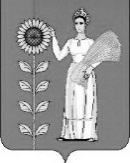 Код  бюджетной      классификации Российской ФедерацииКод  бюджетной      классификации Российской ФедерацииНаименование главного администратора доходов бюджета сельского поселенияНаименование главного администратора доходов бюджета сельского поселенияГлавного администратора доходовдоходов бюджета сельского поселенияНаименование главного администратора доходов бюджета сельского поселенияНаименование главного администратора доходов бюджета сельского поселения903Администрация сельского поселения Верхнематренский сельсовет Добринского муниципального района Липецкой области Российской Федерации9031 11 05025 10 0000 1201 11 05025 10 0000 120Доходы, получаемые в виде арендной платы, а также средства от продажи права на заключение договоров аренды за земли, находящиеся в собственности сельских поселений (за исключением земельных участков муниципальных бюджетных и автономных учреждений)9031 11 05035 10 0000 1201 11 05035 10 0000 120Доходы от сдачи в аренду имущества, находящегося в оперативном управлении органов управления сельских поселений и созданных ими учреждений (за исключением имущества муниципальных бюджетных и автономных учреждений)9031 11 05075 10 0000 1201 11 05075 10 0000 120Доходы от сдачи в аренду имущества, составляющего казну сельских поселений (за исключением земельных участков)9031 14 02053 10 0000 4101 14 02053 10 0000 410Доходы от реализации иного имущества, находящегося в собственности сельских поселений     (за исключением имущества муниципальных бюджетных и автономных учреждений, а также имущества муниципальных унитарных предприятий, в том числе казенных), в части реализации основных средств по указанному имуществу 9031 14 06025 10 0000 4301 14 06025 10 0000 430Доходы от продажи земельных участков, находящихся в собственности сельских поселений (за исключением земельных участков муниципальных бюджетных и автономных учреждений)9031 17 01050 10 0000 1801 17 01050 10 0000 180Невыясненные поступления, зачисляемые в бюджеты сельских  поселений 9031 17 05050 10 0000 1801 17 05050 10 0000 180Прочие неналоговые доходы бюджетов сельских поселений9031 17 14030 10 0000 1501 17 14030 10 0000 150Средства самообложения граждан, зачисляемые в бюджеты сельских поселений9032 02 15001 10 0000 1502 02 15001 10 0000 150Дотации бюджетам сельских поселений на выравнивание бюджетной обеспеченности9032 02 15002 10 0000 1502 02 15002 10 0000 150Дотации бюджетам сельских поселений на поддержку мер по обеспечению сбалансированности бюджетов9032 02 19999 10 0000 1502 02 19999 10 0000 150Прочие дотации бюджетам сельских поселений9032 02 20041 10 0000 150  2 02 20041 10 0000 150  Субсидии бюджетам сельских поселений на  строительство,   модернизацию, ремонт  и  содержание     автомобильных   дорог   общего пользования, в том числе дорог в  поселениях  (за  исключением автомобильных   дорог  федерального значения)9032 02 25576 10 0000 1502 02 25576 10 0000 150Субсидии бюджетам на обеспечение комлексного развития сельских территорий9032 02 29999 10 0000 1502 02 29999 10 0000 150Прочие субсидии бюджетам сельских поселений9032 02 35118 10 0000 1502 02 35118 10 0000 150Субвенции бюджетам сельских поселений на осуществление первичного воинского учета на территориях, где отсутствуют военные комиссариаты9032 02 39999 10 0000 1502 02 39999 10 0000 150Прочие субвенции бюджетам сельских поселений9032 02 40014 10 0000 150  2 02 40014 10 0000 150  Межбюджетные трансферты, передаваемые бюджетам сельских поселений из бюджетов муниципальных районов на осуществление части полномочий по решению вопросов местного значения в соответствии с заключенными соглашениями 9032 02 49999 10 0000 1502 02 49999 10 0000 150Прочие межбюджетные трансферты, передаваемые бюджетам сельских поселений9032 02 90054 10 0000 1502 02 90054 10 0000 150Прочие безвозмездные поступления в бюджеты сельских поселений от бюджетов муниципальных районов9032 07 05010 10 0000 1502 07 05010 10 0000 150Безвозмездные поступления от физических и юридических лиц на финансовое обеспечение дорожной деятельности, в том числе добровольных пожертвований, в отношении автомобильных дорог общего пользования местного значения сельских поселений  9032 07 05020 10 0000 1502 07 05020 10 0000 150Поступления от денежных пожертвований, предоставляемых физическими лицами получателям средств бюджетов сельских поселений9032 07 05030 10 0000 1502 07 05030 10 0000 150Прочие безвозмездные поступления в бюджеты сельских поселений9032 08 05000 10 0000 1502 08 05000 10 0000 150Перечисления из бюджетов сельских поселений (в бюджеты поселений) для осуществления возврата (зачета) излишне уплаченных или излишне  взысканных сумм налогов, сборов и иных платежей, а также сумм процентов за несвоевременное  осуществление такого возврата и процентов, начисленных на излишне взысканные суммыКод бюджетной классификации  Российской Федерации Код бюджетной классификации  Российской Федерации Наименование источников внутреннего финансирования бюджета сельского поселенияНаименование источников внутреннего финансирования бюджета сельского поселениякод администратора КБКНаименование источников внутреннего финансирования бюджета сельского поселенияНаименование источников внутреннего финансирования бюджета сельского поселения903Администрация сельского поселения Верхнематренский сельсовет Добринского муниципального района Липецкой области Российской Федерации90301 05 020110 0 000 510Увеличение прочих остатков денежных средств бюджетов сельских поселенийУвеличение прочих остатков денежных средств бюджетов сельских поселений90301 05 020110 0 000 610Уменьшение прочих остатков денежных средств бюджетов сельских поселенийУменьшение прочих остатков денежных средств бюджетов сельских поселений90301 03 01 00 10 0000710 Получение кредитов от других бюджетов бюджетной системы Российской Федерации бюджетами сельских поселений в валюте Российской Федерации Получение кредитов от других бюджетов бюджетной системы Российской Федерации бюджетами сельских поселений в валюте Российской Федерации 90301 03 01 00 10 0000810Погашение бюджетами сельских поселений кредитов от других бюджетов бюджетной системы Российской Федерации в валюте Российской ФедерацииПогашение бюджетами сельских поселений кредитов от других бюджетов бюджетной системы Российской Федерации в валюте Российской ФедерацииКод бюджетной классификации  Российской Федерации Код бюджетной классификации  Российской Федерации Наименование главного администратора доходов бюджета сельского поселенияглавного администратора доходовдоходов бюджета сельского поселенияНаименование главного администратора доходов бюджета сельского поселения123182Межрайонная инспекция федеральной налоговой службы №1 по Липецкой области1821 01 02000 00 0000 110Налог на доходы физических лиц <*>1821 05 01000 00 0000 110Налог, взимаемый в связи с применением упрощенной системы налогообложения <*>1821 05 03000 00 0000 110Единый сельскохозяйственный налог <*>1821 06 01000 00 0000 110Налог на имущество физических лиц <*>1821 06 06000 00 0000 110Земельный налог <*>Код бюджетной классификацииНаименование показателейСумма  2021 г.Код бюджетной классификацииНаименование показателейСумма  2021 г.Налоговые доходы1 371 000,00101 02000 00 0000 110Налог на доходы с физических лиц328 000,00105 01000 00 0000 110Налог, взимаемый в связи с применением упрощенной системы налогообложения645 000,00105 03000 00 0000 110Единый сельскохозяйственный налог3 000,00106 01000 00 0000 110Налог на имущество с физических лиц33 000,00106 06000 00 0000 110Земельный налог361 000,001 14 06025 10 0000430Доходы от продажи земельных участков, находящихся в собственности сельских поселений (за исключением земельных участков муниципальных бюджетных и автономных учреждений)1 000,001 00 00000 00 0000 000Итого собственных доходов1 371 000,002 02 15001 10 0000150Дотация на выравнивание бюджетной обеспеченности поселений2 039 000,002 02 15002 10 0000150Дотация на поддержку мер по обеспечению сбалансированности местных бюджетов1 493 000,002 02 35118 10 0000150Субвенция бюджетам поселений на осуществление первичного воинского учета на территориях, где отсутствуют военные комиссариаты88 400,002 02 40014 10 0000150Межбюджетные трансферты, передаваемые бюджетам сельских поселений из бюджетов муниципальных районов на осуществление части полномочий  по решению вопросов местного значения в соответствии с заключенными соглашениями430 353,002 02 29999 10 0000 150Прочие субсидии бюджетам поселений    10 248,682 00 00000 00 0000 000Безвозмездные поступления, всего4 061 001,68ВСЕГО ДОХОДОВ5 432 001,68Код бюджетной классификацииНаименование показателей2022 г.2023 г.Код бюджетной классификацииНаименование показателей2022 г.2023 г.Налоговые доходы1 408 000,001 454 000,00101 02000 00 0000 110Налог на доходы с физических лиц330 000,00335 000,00105 01000 00 0000 110Налог, взимаемый в связи с применением упрощенной системы налогообложения680 000,00715 000,00105 03000 00 0000 110Единый сельскохозяйственный налог3 000,003 000,00106 01000 00 0000 110Налог на имущество с физических лиц35 000,0037 000,00106 06000 00 0000 110Земельный налог359 000,00363 000,00114 06025 10 0000430Доходы от продажи земельных участков, находящихся в собственности сельских поселений (за исключением земельных участков муниципальных бюджетных и автономных учреждений)1 000,001 000,001 00 00000 00 0000 000Итого собственных доходов1 408 000,001 454 000,002 02 15001 10 0000 150Дотация на выравнивание бюджетной обеспеченности поселений1 733 000,001 736 000,002 02 35118 10 0000 150Субвенция бюджетам поселений на осуществление первичного воинского учета на территориях, где отсутствуют военные комиссариаты89 100,0093 300,002 02 29999 10 0000 150Прочие субсидии бюджетам поселений  10 279,7810 364,742 02 25576 10 0000 150Субсидии бюджетам на обеспечение комплексного развития сельских территорий 598 852,002 00 00000 00 0000 000Безвозмездные поступления, всего 2 431 231,781 839 664,74ВСЕГО ДОХОДОВ3 839 231,783 293 664,74НаименованиеРазделПодразделСУММАВсего5 432 001,68Общегосударственные вопросы013 316 758,68Функционирование высшего должностного лица субъекта Российской Федерации и муниципального образования0102872 439,00Функционирование Правительства Российской Федерации, высших исполнительных органов государственной власти субъектов Российской Федерации, местных администраций 01042 307 929 ,00Обеспечение деятельности финансовых, налоговых и таможенных органов и органов финансового(финансово-бюджетного) надзора0106115 470,00Другие общегосударственные вопросы011320 920,68Национальная оборона0288 400,00Мобилизационная  и вневойсковая подготовка020388 400,00Национальная экономика04430 353,00Дорожное хозяйство (дорожные фонды)0409430 353,00Жилищно-коммунальное хозяйство05325 700,00Благоустройство0503325 700,00Культура , кинематография081 246 790,00Культура 08011 246 790,00Социальная политика1024 000,00Пенсионное обеспечение100124 000,00НаименованиеРазделПодраздел2022 г.2023г.Всего3 839 231,783 293 664,74Общегосударственные вопросы012 576 145,782 576 145,74Функционирование высшего должностного лица субъекта Российской Федерации и муниципального образования0102872 439,00872 439,00Функционирование Правительства Российской Федерации, высших исполнительных органов государственной власти субъектов Российской Федерации, местных администраций 01041 567 316,001 567 316,00Обеспечение деятельности финансовых, налоговых и таможенных органов и органов финансового(финансово-бюджетного) надзора0106115 470,00115 470,00Другие общегосударственные вопросы011320 920,7820 920,74Национальная оборона0289 100,0093 300,00Мобилизационная  и вневойсковая подготовка020389 100,0093 300,00Жилищно-коммунальное хозяйство05 650 927,0014 335,00Благоустройство0503650 927,0014 335,00Культура , кинематография08 420 870,00420 870,00Культура 0801 420 870,00420 870,00Социальная политика102 189,0024 014,00Пенсионное обеспечение10012 189,0024 014,00Условно утвержденные расходы100 000,00165 000,00Условно утвержденные расходы100 000,00165 000,00НаименованиеГлавныйраспорядительРазделПодразделЦелевая статьяВид расходовСУММААдминистрация сельского поселения Верхнематренский сельсовет Добринского муниципального района Липецкой области Российской Федерации, всего9035 432 001,68Общегосударственные вопросы903013 316 758,68Функционирование высшего должностного лица субъекта Российской Федерации и муниципального образования9030102872 439,00Непрограммные расходы бюджета поселения903010299 0 00 00000872 439,00Обеспечение деятельности органов местного самоуправления 903010299 1 00 00000872 439,00Обеспечение деятельности главы местной администрации (исполнительно-распорядительного органа муниципального образования) 903010299 1 00 00050872 439,00Расходы на выплаты персоналу в целях обеспечения выполнения функций государственными (муниципальными) органами, казенными учреждениями, органами управления государственными внебюджетными фондами9030102   99 1 00 00050100872 439,00Функционирование Правительства Российской Федерации, высших исполнительных органов государственной власти субъектов Российской Федерации, местных администраций 90301042 307 929,00Непрограммные расходы бюджета поселения903010499 0 00 000002 307 929,00Иные непрограммные мероприятия 903010499 9 00 000002 307 929,00Иные непрограммные мероприятия 903010499 9 00 00000Расходы на выплаты по оплате труда работников органов местного самоуправления 903010499 9 00 001101 551 561,00Расходы на выплаты персоналу в целях обеспечения выполнения функций государственными (муниципальными) органами, казенными учреждениями, органами управления государственными внебюджетными фондами903010499 9 00 001101001 551 561,00Расходы на обеспечение функций органов местного самоуправления (за исключением расходов на выплаты по оплате труда работников указанных органов)903010499 9 00 00120756 368,00Закупка товаров, работ и услуг для обеспечения  государственных (муниципальных )нужд903010499 9 00 00120200715 568,00Иные бюджетные ассигнования903010499 9 00 0012080040 800,00Обеспечение деятельности финансовых, налоговых и таможенных органов и органов финансового (финансово-бюджетного) надзора9030106115 470,00Непрограммные расходы бюджета поселения903010699 0 00 00000115 470,00Иные непрограммные мероприятия 903010699 9 00 00000115 470,00Межбюджетные трансферты бюджету муниципального района из бюджета поселения на осуществление части полномочий по решению вопросов местного значения в соответствии с заключенным соглашением 903010699 9 00 00130115 470,00Межбюджетные трансферты903010699 9 00 00130500115 470,00Другие общегосударственные вопросы903011320 920,68Муниципальная программа сельского поселения «Устойчивое развитие территории сельского поселения Верхнематренский сельсовет на 2019-2024 годы»903011301 0 00 0000020 920,68Подпрограмма «Обеспечение реализации муниципальной политики на территории сельского поселения Верхнематренский сельсовет»903011301 4 00 00000   20 920,68Основное мероприятие «Приобретение услуг по сопровождению сетевого программного обеспечения по электронному ведению похозяйственного учета»903011301 4 02 00000   20 920,68Приобретение программного обеспечения по электронному ведению 
похозяйственного учета в поселении 9030113   01 4 02 8679010 248,68Закупка товаров, работ и услуг для обеспечения государственных (муниципальных) нужд9030113  01 4 02 8679020010 248,68Расходы на приобретение программного обеспечения на условиях софинансирования с областным бюджетом903011301 4  02 S67906 016,00Закупка товаров, работ и услуг для обеспечения государственных (муниципальных) нужд903011301 4 02 S67902006 016,00Основное мероприятие «Ежегодные членские взносы в Ассоциацию»903011301 4 03 000004 656,00Расходы на оплату членских взносов903011301 4 03 200804 656,00Иные бюджетные ассигнования903011301 4 03 200808004 656,00Национальная оборона9030288 400,00Мобилизационная  и вневойсковая подготовка903020388 400,00Непрограммные расходы бюджета поселения903020399 0 00 0000088 400,00Иные непрограммные мероприятия903020399 9 00 0000088 400,00Осуществление первичного воинского учета на территориях, где отсутствуют военные комиссариаты 903020399 9 00 5118088 400,00Расходы на выплаты персоналу в целях обеспечения выполнения функций государственными (муниципальными) органами, казенными учреждениями, органами управления государственными внебюджетными фондами903020399 9 00 5118010080 400,00Закупка товаров, работ и услуг для обеспечения государственных (муниципальных) нужд903020399 9 00 511802008 000,00Национальная экономика90304430 353,00Дорожное хозяйство (дорожные фонды)9030409430 353,00Муниципальная программа сельского поселения «Устойчивое развитие территории сельского поселения Верхнематренский сельсовет на 2019-2024 годы»903040901 0 00 00000430 353,00Подпрограмма «Обеспечение населения качественной, развитой инфраструктурой и повышения уровня благоустройства территории сельского поселения Верхнематренский сельсовет»903040901 1 00 00000430 353,00Основное мероприятие «Содержание инфраструктуры сельского поселения Верхнематренский сельсовет»903040901 1 01 00000430 353,00Расходы на содержание дорог903040901 1 01 41100430 353,00Закупка товаров, работ и услуг для обеспечения государственных (муниципальных) нужд903040901 1 01 41100200430 353,00Благоустройство9030503325 700,00Муниципальная программа сельского поселения «Устойчивое развитие территории сельского поселения Верхне-матренский сельсовет на 2019-2024 годы»903050301 0 00 00000325 700,00Подпрограмма «Обеспечение населения качественной, развитой инфраструктурой и повышение уровня благоустройства территории сельского поселения Верхнематренский сельсовет»903050301 1 00 00000325 700,00Основное мероприятие. « Текущие расходы на содержание и поддержание в рабочем состоянии системы уличного освещения сельского поселения.»903050301 1 02 00000325 700,00Расходы на уличное освещение 903050301 1 022 0010  325 700,00Закупка товаров, работ и услуг для обеспечения  государственных (муниципальных ) нужд903050301 1 022 0010200325 700,00Культура, кинематография 903081 246 790,00Культура 90308011 246 790,00Муниципальная программа сельского поселения «Устойчивое развитие территории сельского поселения Верхнематренский сельсовет на 2019-2024 годы»903080101 0 00 000001 246 790,00Подпрограмма «Развитие социальной сферы на территории сельского поселения Верхнематренский сельсовет»903080101 2 00 000001 246 790,00Основное мероприятие «Создание условий и проведение мероприятий направленных на развитие культуры сельского поселения»9030801   01 2 02 000001 246 790,00Межбюджетные трансферты бюджету муниципального района на осуществление полномочий в части создания условий для организации досуга и обеспечения жителей поселений услугами организаций культуры в соответствии с заключенным соглашением080101 2 04 090301 246 790,00Межбюджетные трансферты080101 2 04 090305001 246 790,00Социальная политика9031024 000,00Пенсионное обеспечение903100124 000,00Муниципальная программа сельского поселения «Устойчивое развитие территории сельского поселения Верхнематренский сельсовет на 2019-2024 годы»9031001   01 0 00 0000024 000,00Подпрограмма «Обеспечение реализации муниципальной политики на территории сельского поселения Верхнематренский сельсовет»9031001   01 4 00 0000024 000,00Основное мероприятие «Пенсионное обеспечение муниципальных служащих поселения»9031001   01 4 15 0000024 000,00 Расходы на  «Пенсионное обеспечение муниципальных служащих сельского поселения»9031001    01 4 15 2037024 000,00Социальное обеспечение и иные выплаты населению9031001    01 4 15 2037030024 000,00НаименованиеГлавныйраспорядительРазделПодразделЦелевая статьяВид расходов2022г  2023гАдминистрация сельского поселения Верхнематренский сельсовет Добринского муниципального района Липецкой области Российской Федерации , всего9033 839 231,783 293 664,74Общегосударственные вопросы903012 576 145,782 576 145,74Функционирование высшего должностного лица субъекта Российской Федерации и муниципального образования9030102872 439,00872 439,00Непрограммные расходы бюджета поселения903010299 0 00 00000872 439,00872 439,00Обеспечение деятельности органов местного самоуправления 903010299 1 00 00000872 439,00872 439,00Обеспечение деятельности главы местной администрации (исполнительно-распорядительного органа муниципального образования) 903010299 1 00 00050872 439,00872 439,00Расходы на выплаты персоналу в целях обеспечения выполнения функций государственными (муниципальными) органами, казенными учреждениями, органами управления государственными внебюджетными фондами903010299 1 00 00050100872 439,00872 439,00Функционирование Правительства Российской Федерации, высших исполнительных органов государственной власти субъектов Российской Федерации, местных администраций 90301041 567 316,001 567 316,00Непрограммные расходы бюджета поселения903010499 0 00 000001 567 316,001 567 316,00Иные непрограммные мероприятия 903010499 9 00 000001 567 316,001 567 316,00Расходы на выплаты по оплате труда работников органов местного самоуправления 010499 9 00 001101 567 316,001 567 316,00Расходы на выплаты персоналу в целях обеспечения выполнения функций государственными (муниципальными) органами, казенными учреждениями, органами управления государственными внебюджетными фондами903010499 9 00 001101001 567 316,001 567 316,00Обеспечение деятельности финансовых, налоговых и таможенных органов и органов финансового (финансово-бюджетного) надзора9030106115 470,00115 470,00Непрограммные расходы бюджета поселения903010699 0 00 00000115 470,00115 470,00Иные непрограммные мероприятия 903010699 9 00 00000115 470,00115 470,00Межбюджетные трансферты бюджету муниципального района из бюджета поселения на осуществление части полномочий по решению вопросов местного значения в соответствии с заключенным соглашением 903010699 9 00 00130115 470,00115 470,00Межбюджетные трансферты903010699 9 00 00130500115 470,00115 470,00Другие общегосударственные вопросы903011320 920,7820 920,74Муниципальная программа сельского поселения «Устойчивое развитие территории сельского поселения Верхнематренский сельсовет на 2019-2024 годы»903011301 0 00 0000020 920,7820 920,74Подпрограмма «Обеспечение реализации муниципальной политики на территории сельского поселения Верхнематренский сельсовет»903011301 4 00 0000020 920,7820 920,74Основное мероприятие «Приобретение услуг по сопровождению сетевого программного обеспечения по электронному ведению похозяйственного учета»903011301 4 02 0000020 920,7820 920,74Приобретение программного обеспечения по электронному ведению 
похозяйственного учета в поселении 903011301 4 02 8679010 279,7810 364,74Закупка товаров, работ и услуг для обеспечения государственных (муниципальных) нужд9030113 01 4 02 8679020010 279,7810 364,74Расходы на приобретение программного обеспечения на условиях софинансирования с областным бюджетом903011301 4  02 S67905 985,005 900,00Закупка товаров, работ и услуг для обеспечения государственных (муниципальных) нужд903011301 4 02 S67902005 985,005 900,00Основное мероприятие «Ежегодные членские взносы в Ассоциацию»903011301 4 03 000004 656,004 656,00Расходы на оплату членских взносов903011301 4 03 200804 656,004 656,00Иные бюджетные ассигнования903011301 4 03 200808004 656,004 656,00Национальная оборона9030289 100,0093 300,00Мобилизационная  и вневойсковая подготовка903020389 100,0093 300,00Непрограммные расходы бюджета поселения903020399 0 00 0000089 100,0093 300,00Иные непрограммные мероприятия903020399 9 00 0000089 100,0093 300,00Осуществление первичного воинского учета на территориях, где отсутствуют военные комиссариаты 903020399 9 00 5118089 100,0093 300,00Расходы на выплаты персоналу в целях обеспечения выполнения функций государственными (муниципальными) органами, казенными учреждениями, органами управления государственными внебюджетными фондами903020399 9 00 5118010081 000,0085 200,00Закупка товаров, работ и услуг для обеспечения государственных (муниципальных) нужд903020399 9 00 511802008 100,008 100,00Благоустройство9030503650 927,0014 335,00Муниципальная программа сельского поселения «Устойчивое развитие территории сельского поселения Верхне-матренский сельсовет на 2019-2024 годы»903050301 0 00 00000650 927,0014 335,00Подпрограмма «Обеспечение населения качественной, развитой инфраструктурой и повышение уровня благоустройства территории сельского поселения Верхнематренский сельсовет»903050301 1 00 00000650 927,0014 335,00Основное мероприятие. « Текущие расходы на содержание и поддержание в рабочем состоянии системы уличного освещения сельского поселения.»903050301 1 02 0000014 335,00Расходы на уличное освещение 903050301 1 022 001014 335,00Закупка товаров, работ и услуг для обеспечения  государственных (муниципальных ) нужд903050301 1 022 001020014 335,00Основное мероприятие «Обустройство зоны парка отдыха с. Верхняя Матренка»903050301 1 060 0000650 927,00Работы по обустройству  зоны отдыха парка с.Верхняя Матренка903050301 1 06L 5763  650 927,00Закупка товаров, работ и услуг для обеспечения  государственных (муниципальных ) нужд903050301 1 06L 5763200650 927,00Культура, кинематография 90308420 870,00420 870,00Культура 9030801420 870,00420 870,00Муниципальная программа сельского поселения «Устойчивое развитие территории сельского поселения Верхнематрен-ский сельсовет на 2014-2020 годы»903080101 0 00 00000420 870,00420 870,00Подпрограмма «Развитие социальной сферы на территории сельского поселения Верхнематрен-ский сельсовет»903080101 2 00 00000420 870,00420 870,00Основное мероприятие «Создание условий и проведение мероприятий направленных на развитие культуры сельского поселения»903080101 2 02 00000420 870,00420 870,00Межбюджетные трансферты бюджету муниципального района на осуществление полномочий в части создания условий для организации досуга и обеспечения жителей поселений услугами организаций культуры в соответствии с заключенным соглашением903080101 2 02 09030420 870,00420 870,00Межбюджетные трансферты903080101 2 02 09030500420 870,00420 870,00Социальная политика903102 189,0024 014,00Пенсионное обеспечение90310012 189,0024 014,00Муниципальная программа сельского поселения «Устойчивое развитие территории сельского поселения Верхнематренский сельсовет на 2019-2024 годы»9031001 01 0 00 000002 189,0024 014,00Подпрограмма «Обеспечение реализации муниципальной политики на территории сельского поселения Верхнематренский сельсовет»9031001 01 4 00 000002 189,0024 014,00Основное мероприятие «Пенсионное обеспечение муниципальных служащих поселения»9031001 01 4 15 000002 189,0024 014,00 Расходы на  «Пенсионное обеспечение муниципальных служащих сельского поселения»9031001  01 4 15 203702 189,0024 014,00Социальное обеспечение и иные выплаты населению9031001  01 4 15 203703002 189,0024 014,00Условно утвержденные расходы903100 000,00165 000,00Условно утвержденные расходы903100 000,00165 000,00Непрограммные расходы бюджета сельского поселения903100 000,00165 000,00Иные непрограммные мероприятия903100 000,00165 000,00Условно утвержденные расходы903100 000,00165 000,00Иные бюджетные ассигнования903100 000,00165 000,00НаименованиеРазделПодразделЦелевая статьяВид расходовСУММААдминистрация сельского поселения Верхнематренский сельсовет Добринского муниципального района Липецкой области Российской Федерации, всего5 432 001,68Общегосударственные вопросы013 316 758,68Функционирование высшего должностного лица субъекта Российской Федерации и муниципального образования0102872 439,00Непрограммные расходы бюджета поселения010299 0 00 00000872 439,00Обеспечение деятельности органов местного самоуправления 010299 1 00 00000872 439,00Обеспечение деятельности главы местной администрации (исполнительно-распорядительного органа муниципального образования) 010299 1 00 00050872 439,00Расходы на выплаты персоналу в целях обеспечения выполнения функций государственными (муниципальными) органами, казенными учреждениями, органами управления государственными внебюджетными фондами0102   99 1 00 00050100872 439,00Функционирование Правительства Российской Федерации, высших исполнительных органов государственной власти субъектов Российской Федерации, местных администраций 01042 307 929,00Непрограммные расходы бюджета поселения010499 0 00 000002 307 929,00Иные непрограммные мероприятия 010499 9 00 000002 307 929,00Иные непрограммные мероприятия 010499 9 00 00000Расходы на выплаты по оплате труда работников органов местного самоуправления 010499 9 00 001101 551 561,00Расходы на выплаты персоналу в целях обеспечения выполнения функций государственными (муниципальными) органами, казенными учреждениями, органами управления государственными внебюджетными фондами010499 9 00 001101001 551 561,00Расходы на обеспечение функций органов местного самоуправления (за исключением расходов на выплаты по оплате труда работников указанных органов)010499 9 00 00120756 368,00Закупка товаров, работ и услуг для обеспечения  государственных (муниципальных )нужд010499 9 00 00120200715 568,00Иные бюджетные ассигнования010499 9 00 0012080040 800,00Обеспечение деятельности финансовых, налоговых и таможенных органов и органов финансового (финансово-бюджетного) надзора0106115 470,00Непрограммные расходы бюджета поселения010699 0 00 00000115 470,00Иные непрограммные мероприятия 010699 9 00 00000115 470,00Межбюджетные трансферты бюджету муниципального района из бюджета поселения на осуществление части полномочий по решению вопросов местного значения в соответствии с заключенным соглашением 010699 9 00 00130115 470,00Межбюджетные трансферты010699 9 00 00130500115 470,00Другие общегосударственные вопросы011320 920,68Муниципальная программа сельского поселения «Устойчивое развитие территории сельского поселения Верхнематренский сельсовет на 2019-2024 годы»011301 0 00 0000020 920,68Подпрограмма «Обеспечение реализации муниципальной политики на территории сельского поселения Верхнематренский сельсовет»011301 4 00 00000   20 920,68Основное мероприятие «Приобретение услуг по сопровождению сетевого программного обеспечения по электронному ведению похозяйственного учета»011301 4 02 00000   20 920,68Приобретение программного обеспечения по электронному ведению 
похозяйственного учета в поселении 0113   01 4 02 8679010 248,68Закупка товаров, работ и услуг для обеспечения государственных (муниципальных) нужд0113  01 4 02 8679020010 248,68Расходы на приобретение программного обеспечения на условиях софинансирования с областным бюджетом011301 4  02 S67906 016,00Закупка товаров, работ и услуг для обеспечения государственных (муниципальных) нужд011301 4 02 S67902006 016,00Основное мероприятие «Ежегодные членские взносы в Ассоциацию»011301 4 03 000004 656,00Расходы на оплату членских взносов011301 4 03 200804 656,00Иные бюджетные ассигнования011301 4 03 200808004 656,00Национальная оборона0288 400,00Мобилизационная  и вневойсковая подготовка020388 400,00Непрограммные расходы бюджета поселения020399 0 00 0000088 400,00Иные непрограммные мероприятия020399 9 00 0000088 400,00Осуществление первичного воинского учета на территориях, где отсутствуют военные комиссариаты 020399 9 00 5118088 400,00Расходы на выплаты персоналу в целях обеспечения выполнения функций государственными (муниципальными) органами, казенными учреждениями, органами управления государственными внебюджетными фондами020399 9 00 5118010080 400,00Закупка товаров, работ и услуг для обеспечения государственных (муниципальных) нужд020399 9 00 511802008 000,00Национальная экономика04430 353,00Дорожное хозяйство (дорожные фонды)0409430 353,00Муниципальная программа сельского поселения «Устойчивое развитие территории сельского поселения Верхнематренский сельсовет на 2019-2024 годы»040901 0 00 00000430 353,00Подпрограмма «Обеспечение населения качественной, развитой инфраструктурой и повышения уровня благоустройства территории сельского поселения Верхнематренский сельсовет»040901 1 00 00000430 353,00Основное мероприятие «Содержание инфраструктуры сельского поселения Верхнематренский сельсовет»040901 1 01 00000430 353,00Расходы на содержание дорог040901 1 01 41100430 353,00Закупка товаров, работ и услуг для обеспечения государственных (муниципальных) нужд040901 1 01 41100200430 353,00Благоустройство0503325 700,00Муниципальная программа сельского поселения «Устойчивое развитие территории сельского поселения Нижне-матренский сельсовет на 2019-2024 годы»050301 0 00 00000325 700,00Подпрограмма «Обеспечение населения качественной, развитой инфраструктурой и повышение уровня благоустройства территории сельского поселения Верхнематренский сельсовет»050301 1 00 00000325 700,00Основное мероприятие. « Текущие расходы на содержание и поддержание в рабочем состоянии системы уличного освещения сельского поселения.»050301 1 02 00000325 700,00Расходы на уличное освещение 050301 1 022 0010  325 700,00Закупка товаров, работ и услуг для обеспечения  государственных (муниципальных ) нужд050301 1 022 0010200325 700,00Культура, кинематография 081 246 790,00Культура 08011 246 790,00Муниципальная программа сельского поселения «Устойчивое развитие территории сельского поселения Верхнематренский сельсовет на 2019-2024 годы»080101 0 00 000001 246 790,00Подпрограмма «Развитие социальной сферы на территории сельского поселения Верхнематренский сельсовет»080101 2 00 000001 246 790,00Основное мероприятие «Создание условий и проведение мероприятий направленных на развитие культуры сельского поселения»0801   01 2 02 000001 246 790,00Межбюджетные трансферты бюджету муниципального района на осуществление полномочий в части создания условий для организации досуга и обеспечения жителей поселений услугами организаций культуры в соответствии с заключенным соглашением080101 2 04 090301 246 790,00Межбюджетные трансферты080101 2 04 090305001 246 790,00Социальная политика1024 000,00Пенсионное обеспечение100124 000,00Муниципальная программа сельского поселения «Устойчивое развитие территории сельского поселения Верхнематренский сельсовет на 2019-2024 годы»1001   01 0 00 0000024 000,00Подпрограмма «Обеспечение реализации муниципальной политики на территории сельского поселения Верхнематренский сельсовет»1001   01 4 00 0000024 000,00Основное мероприятие «Пенсионное обеспечение муниципальных служащих поселения»1001   01 4 15 0000024 000,00 Расходы на  «Пенсионное обеспечение муниципальных служащих сельского поселения»1001    01 4 15 2037024 000,00Социальное обеспечение и иные выплаты населению1001    01 4 15 2037030024 000,00НаименованиеРазделПодразделЦелевая статьяВид расходов2022г  2023гАдминистрация сельского поселения Верхнематренский сельсовет Добринского муниципального района Липецкой области Российской Федерации , всего3 839 231,783 293 664,74Общегосударственные вопросы012 576 145,782 576 145,74Функционирование высшего должностного лица субъекта Российской Федерации и муниципального образования0102872 439,00872 439,00Непрограммные расходы бюджета поселения010299 0 00 00000872 439,00872 439,00Обеспечение деятельности органов местного самоуправления 010299 1 00 00000872 439,00872 439,00Обеспечение деятельности главы местной администрации (исполнительно-распорядительного органа муниципального образования) 010299 1 00 00050872 439,00872 439,00Расходы на выплаты персоналу в целях обеспечения выполнения функций государственными (муниципальными) органами, казенными учреждениями, органами управления государственными внебюджетными фондами010299 1 00 00050100872 439,00872 439,00Функционирование Правительства Российской Федерации, высших исполнительных органов государственной власти субъектов Российской Федерации, местных администраций 01041 567 316,001 567 316,00Непрограммные расходы бюджета поселения010499 0 00 000001 567 316,001 567 316,00Иные непрограммные мероприятия 010499 9 00 000001 567 316,001 567 316,00Расходы на выплаты по оплате труда работников органов местного самоуправления 010499 9 00 001101 567 316,001 567 316,00Расходы на выплаты персоналу в целях обеспечения выполнения функций государственными (муниципальными) органами, казенными учреждениями, органами управления государственными внебюджетными фондами010499 9 00 001101001 567 316,001 567 316,00Обеспечение деятельности финансовых, налоговых и таможенных органов и органов финансового (финансово-бюджетного) надзора0106115 470,00115 470,00Непрограммные расходы бюджета поселения010699 0 00 00000115 470,00115 470,00Иные непрограммные мероприятия 010699 9 00 00000115 470,00115 470,00Межбюджетные трансферты бюджету муниципального района из бюджета поселения на осуществление части полномочий по решению вопросов местного значения в соответствии с заключенным соглашением 010699 9 00 00130115 470,00115 470,00Межбюджетные трансферты010699 9 00 00130500115 470,00115 470,00Другие общегосударственные вопросы011320 920,7820 920,74Муниципальная программа сельского поселения «Устойчивое развитие территории сельского поселения Верхнематренский сельсовет на 2019-2024 годы»011301 0 00 0000020 920,7820 920,74Подпрограмма «Обеспечение реализации муниципальной политики на территории сельского поселения Верхнематренский сельсовет»011301 4 00 0000020 920,7820 920,74Основное мероприятие «Приобретение услуг по сопровождению сетевого программного обеспечения по электронному ведению похозяйственного учета»011301 4 02 0000020 920,7820 920,74Приобретение программного обеспечения по электронному ведению 
похозяйственного учета в поселении 0113 01 4 02 8679010 279,7810 364,74Закупка товаров, работ и услуг для обеспечения государственных (муниципальных) нужд0113 01 4 02 8679020010 279,7810 364,74Расходы на приобретение программного обеспечения на условиях софинансирования с областным бюджетом011301 4  02 S67905 985,005 900,00Закупка товаров, работ и услуг для обеспечения государственных (муниципальных) нужд011301 4 02 S67902005 985,005 900,00Основное мероприятие «Ежегодные членские взносы в Ассоциацию»011301 4 03 000004 656,004 656,00Расходы на оплату членских взносов011301 4 03 200804 656,004 656,00Иные бюджетные ассигнования011301 4 03 200808004 656,004 656,00Национальная оборона0289 100,0093 300,00Мобилизационная  и вневойсковая подготовка020389 100,0093 300,00Непрограммные расходы бюджета поселения020399 0 00 0000089 100,0093 300,00Иные непрограммные мероприятия020399 9 00 0000089 100,0093 300,00Осуществление первичного воинского учета на территориях, где отсутствуют военные комиссариаты 020399 9 00 5118089 100,0093 300,00Расходы на выплаты персоналу в целях обеспечения выполнения функций государственными (муниципальными) органами, казенными учреждениями, органами управления государственными внебюджетными фондами020399 9 00 5118010081 000,0085 200,00Закупка товаров, работ и услуг для обеспечения государственных (муниципальных) нужд020399 9 00 511802008 100,008 100,00Благоустройство0503650 927,0014 335,00Муниципальная программа сельского поселения «Устойчивое развитие территории сельского поселения Верхне-матренский сельсовет на 2019-2024 годы»050301 0 00 00000650 927,0014 335,00Подпрограмма «Обеспечение населения качественной, развитой инфраструктурой и повышение уровня благоустройства территории сельского поселения Верхнематренский сельсовет»050301 1 00 00000650 927,0014 335,00Основное мероприятие. « Текущие расходы на содержание и поддержание в рабочем состоянии системы уличного освещения сельского поселения.»050301 1 02 0000014 335,00Расходы на уличное освещение 050301 1 022 001014 335,00Закупка товаров, работ и услуг для обеспечения  государственных (муниципальных ) нужд050301 1 022 001020014 335,00Основное мероприятие «Обустройство зоны парка отдыха с. Верхняя Матренка»050301 1 060 0000650 927,00Работы по обустройству  зоны отдыха парка с.Верхняя Матренка050301 1 06L 5763  650 927,00Закупка товаров, работ и услуг для обеспечения  государственных (муниципальных ) нужд050301 1 06L 5763200650 927,00Культура, кинематография 08420 870,00420 870,00Культура 0801420 870,00420 870,00Муниципальная программа сельского поселения «Устойчивое развитие территории сельского поселения Верхнематрен-ский сельсовет на 2014-2020 годы»080101 0 00 00000420 870,00420 870,00Подпрограмма «Развитие социальной сферы на территории сельского поселения Верхнематрен-ский сельсовет»080101 2 00 00000420 870,00420 870,00Основное мероприятие «Создание условий и проведение мероприятий направленных на развитие культуры сельского поселения»080101 2 02 00000420 870,00420 870,00Межбюджетные трансферты бюджету муниципального района на осуществление полномочий в части создания условий для организации досуга и обеспечения жителей поселений услугами организаций культуры в соответствии с заключенным соглашением080101 2 02 09030420 870,00420 870,00Межбюджетные трансферты080101 2 02 09030500420 870,00420 870,00Социальная политика102 189,0024 014,00Пенсионное обеспечение10012 189,0024 014,00Муниципальная программа сельского поселения «Устойчивое развитие территории сельского поселения Верхнематренский сельсовет на 2019-2024 годы»1001 01 0 00 000002 189,0024 014,00Подпрограмма «Обеспечение реализации муниципальной политики на территории сельского поселения Верхнематренский сельсовет»1001 01 4 00 000002 189,0024 014,00Основное мероприятие «Пенсионное обеспечение муниципальных служащих поселения»1001 01 4 15 000002 189,0024 014,00 Расходы на  «Пенсионное обеспечение муниципальных служащих сельского поселения»1001  01 4 15 203702 189,0024 014,00Социальное обеспечение и иные выплаты населению1001  01 4 15 203703002 189,0024 014,00Условно утвержденные расходы100 000,00165 000,00Условно утвержденные расходы100 000,00165 000,00Непрограммные расходы бюджета сельского поселения100 000,00165 000,00Иные непрограммные мероприятия100 000,00165 000,00Условно утвержденные расходы100 000,00165 000,00Иные бюджетные ассигнования100 000,00165 000,00НаименованиеСуммаДотация на выравнивание бюджетной обеспеченности поселений2 039 000,00Дотация на поддержку мер по обеспечению сбалансированности местных бюджетов1 493 000,00Субвенция бюджетам поселений на осуществление первичного воинского учета на территориях, где отсутствуют военные комиссариаты88 400,00Прочие субсидии бюджетам поселений        10 248,68ВСЕГО3 630 648,68Наименование2022г.2023г.Дотация на выравнивание бюджетной обеспеченности поселений1 733 000,001 736 000,00Субвенция бюджетам поселений на осуществление первичного воинского учета на территориях, где отсутствуют военные комиссариаты89 100,0093 300,00Прочие субсидии бюджетам поселений  10 279,7810 364,74Субсидии бюджетам на обеспечение комплексного развития сельских территорий 598 852,00ВСЕГО2 431 231,781 839 664,74Наименование СуммаСодержание специалиста по осуществлению контроля над исполнением бюджетов поселений40 240,00Осуществление внешнего муниципального финансового контроля 32 730,00Сопровождение информационных систем и программного обеспечения исполнения бюджетов поселений42 500,00Создание условий для организации досуга и обеспечения жителей поселения услугами организаций культуры1 246 790,00 ВСЕГО:1 362 260,00Наименование 2022г.2023г.Содержание специалиста по осуществлению контроля над исполнением бюджетов поселений40 240,0040 240,00По осуществлению внешнего муниципального финансового контроля 32 730,0032 730,00Сопровождение информационных систем и программного обеспечения исполнения бюджетов поселений42 500,0042 500,00Создание условий для организации досуга и обеспечения жителей поселения услугами организаций культуры 420 870,00420 870,00 ВСЕГО:536 340,00536 340,00НаименованиеСуммаМежбюджетные трансферты на выполнение полномочий по содержанию автомобильных дорог общего пользования местного значения в границах поселений	 430 353,00ВСЕГО430 353,00